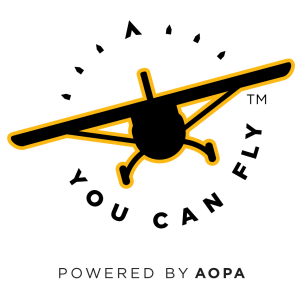 You Can Fly Challenge!I am pleased to make a commitment to the AOPA Foundation, a 501(c)3 charity, and to support the You Can Fly program that is strengthening general aviation. My gift of $___________________________ is enclosed. I understand it must be received by the AOPA Foundation before July 25, 2018 in order to be matched by the You Can Fly Challenge.Signature:________________________________________________   Date:_______________________Printed name:__________________________________________________________________________Address:__________________________________________________________________________________________________________________________________________________________________________Best phone number:___________________________________________________________________Email:___________________________________________________________________________________AOPA member number: ______________________________________________________________Credit Card No. ___________________________________________________  Exp. Date:________Please return to:	Mark BakerPresident & Chief Executive OfficerAOPA Foundation421 Aviation WayFrederick, MD 21701For more information, please contact Mike Tompos, Vice President, AOPA Foundation by calling          301-695-2269 or by emailing mike.tompos@aopa.org.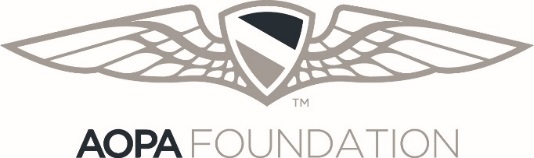 Thank you!